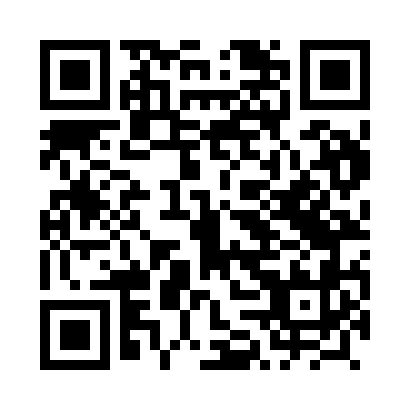 Prayer times for Czeresnie, PolandWed 1 May 2024 - Fri 31 May 2024High Latitude Method: Angle Based RulePrayer Calculation Method: Muslim World LeagueAsar Calculation Method: HanafiPrayer times provided by https://www.salahtimes.comDateDayFajrSunriseDhuhrAsrMaghribIsha1Wed2:415:0312:255:307:479:592Thu2:385:0112:245:317:4910:013Fri2:354:5912:245:327:5110:044Sat2:324:5712:245:337:5210:075Sun2:284:5612:245:347:5410:106Mon2:254:5412:245:357:5510:137Tue2:224:5212:245:367:5710:168Wed2:194:5112:245:377:5810:199Thu2:154:4912:245:388:0010:2210Fri2:124:4812:245:398:0110:2511Sat2:094:4612:245:408:0310:2812Sun2:084:4512:245:408:0410:3113Mon2:084:4312:245:418:0510:3214Tue2:074:4212:245:428:0710:3315Wed2:074:4012:245:438:0810:3316Thu2:064:3912:245:448:1010:3417Fri2:064:3712:245:458:1110:3518Sat2:054:3612:245:458:1210:3519Sun2:054:3512:245:468:1410:3620Mon2:044:3412:245:478:1510:3621Tue2:044:3212:245:488:1610:3722Wed2:034:3112:245:498:1810:3823Thu2:034:3012:245:498:1910:3824Fri2:024:2912:245:508:2010:3925Sat2:024:2812:255:518:2210:3926Sun2:024:2712:255:518:2310:4027Mon2:014:2612:255:528:2410:4128Tue2:014:2512:255:538:2510:4129Wed2:014:2412:255:548:2610:4230Thu2:014:2412:255:548:2710:4231Fri2:004:2312:255:558:2810:43